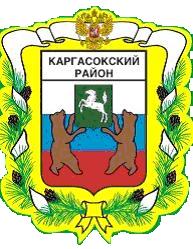 МУНИЦИПАЛЬНОЕ ОБРАЗОВАНИЕ «Каргасокский район»ТОМСКАЯ ОБЛАСТЬАДМИНИСТРАЦИЯ КАРГАСОКСКОГО РАЙОНАПОСТАНОВЛЕНИЕ07.06.2017                                                                                                                            №153с. КаргасокО внесении изменений в постановление Главы Каргасокского района от 22.07.2009 №114 «О порядке и условиях предоставления ежегодного дополнительного оплачиваемого отпуска работникам с ненормированным рабочим днём, занимающим должности в Администрации Каргасокского района, ее органах и муниципальных учреждениях, учредителем которых является муниципальное образование «Каргасокский район», не отнесенные к должностям муниципальной службы»В соответствии с часть 1 статьи 119 Трудового кодекса Российской Федерации Администрация Каргасокского района постановляет:1. Внести в Порядок и условия предоставления ежегодного дополнительного оплачиваемого отпуска работникам с ненормированным рабочим днём, занимающим должности  в Администрации Каргасокского района, ее органах и муниципальных учреждениях, учредителем которых является муниципальное образование «Каргасокский район, не отнесённые к должностям муниципальной службы, утвержденный Постановлением Главы Каргасокского района от 22.07.2009 №114 «О порядке и условиях предоставления ежегодного дополнительного оплачиваемого отпуска работникам с ненормированным рабочим днём, занимающим должности в Администрации Каргасокского района, ее органах и муниципальных учреждениях, учредителем которых является муниципальное образование «Каргасокский район, не отнесенные к должностям муниципальной службы» (далее – Порядок), следующие изменения:1) пункт 3 Порядка изложить в новой редакции:«3. Работникам, занимающим должности, не отнесённые к должностям муниципальной службы, с ненормированным рабочим днём (далее – работники)  предоставляется ежегодный дополнительный отпуск  за ненормированный рабочий день продолжительностью 3 календарных дня.». 2) Абзац 2 пункта 6 Порядка признать утратившим силу.2. Сохранить для работников, имеющих на день вступления в силу настоящего постановления неиспользованные ежегодные оплачиваемые отпуска или части этих отпусков, право на их использование, а также право на выплату денежной компенсации за неиспользованные ежегодные оплачиваемые отпуска или части этих отпусков.3. Продолжительность ежегодных оплачиваемых отпусков, предоставляемых работникам, на день вступления в силу настоящего постановления исчислять, начиная с их нового служебного года.4. Настоящее постановление вступает в силу со дня официального опубликования.Глава Каргасокского района                                                                               А.П. АщеуловА.В.Меркулова2 22 97